	Exercise Cards	Exercise Cards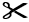 
Jumping Jacks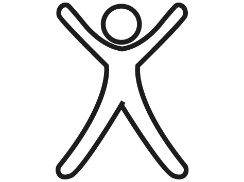 
Jumping Jacks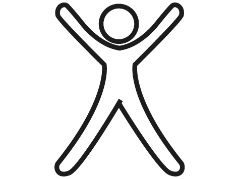 
Jumping Jacks
Jumping Jacks
Side Bends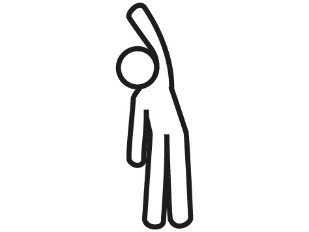 
Side Bends
Side Bends
Side Bends


Bear Crawls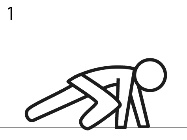 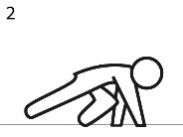 


Bear Crawls


Bear Crawls


Bear Crawls
Laps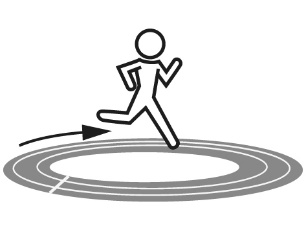 
Laps
Laps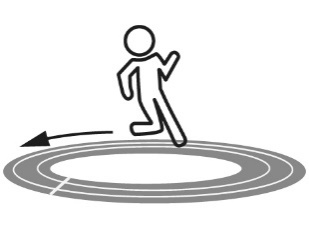 
Laps
Pushups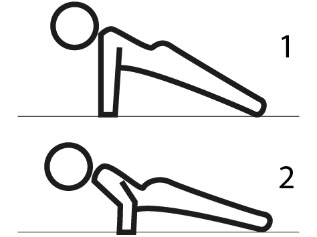 
Pushups
Pushups
Pushups 
Crunches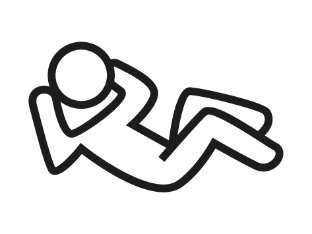 
Crunches
Crunches
Crunches
Jump Rope 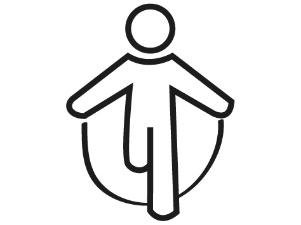 
Jump Rope
Jump Rope
Jump Rope
Bike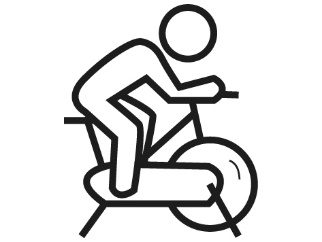 
Bike
Bike
Bike
Weights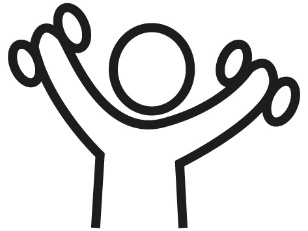 
Weights
Weights
Weights
Squats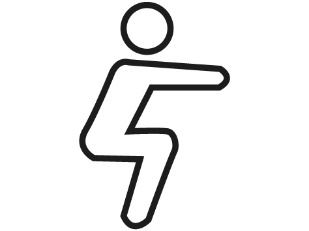 
Squats
Squats
Squats
Rowing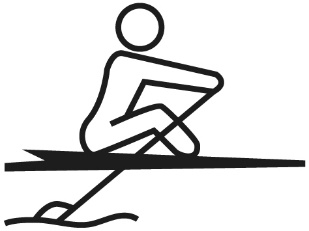 
Rowing
Rowing
Rowing+0+0+0+0